Geometry 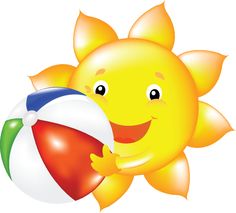 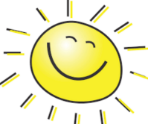 Chapter 11:  Volume & Surface Area and… Finals…then Summer Home Base = Room 102	Email:	epalumbo@hinsdale86.orgWebsite: https://hinsdalemath.weebly.com**Schedule is subject to change.*****If you are absent it is up to you to show me the missing work for credit!!! I will not remind you!***MondayTuesdayWednesdayThursdayFridayMay 1st May 2nd Day 1Volume of Prisms/CylindersHomework:pg. 753: 3-4, 7, 9, 13, 26, 37, 39May 3rd Day 2Volume of  Prisms/CylindersHomework:pg. 753: 2, 5-6, 8, 10, 15-16, 21, 27-28May 4th Day 3Volume of Pyramids/ConesHomework:pg. 761: 2-3, 6-7, 9-10, 16, 19, 34, 38, 41, 44May 7th  Day 4ReviewHomework:Study Guide Part 1May 8th Day 5Volume of SpheresHomework:pg. 770: 2-4, 13, 15, 24, 26, 35 & Begin SG Part 2May 9th Day 6Volume of Composite FiguresHomework:Study GuidePart 2May 10th Day 7Volume QUIZ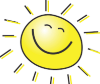 Homework:WorksheetMay 11th Day 8SA of Prisms(no formulas)Homework:WorksheetMay 14th Day 9SA of PrismsHomework:WorksheetMay 15th Day 10SA of PyramidsHomework:WorksheetMay 16th Day 11SA of Circular SolidsHomework:WorksheetMay 17th Day 12SA of Composite Figures & ReviewHomework:Study GuideMay 18th Day 13Surface Area Quiz Homework:Study Guide  (Volume)May 21st Day 14ReviewHomework:Study Guide (Surface Area)May 22nd Day 15ReviewHomework:Study, Study, Study‼May 23rd Day 15Chapter 11 TestHomework:Final Exam Study GuideMay 24th Finals ReviewHomework:Final Exam Study Guide   May 25thFinals ReviewHomework:Final Exam Study Guide  May 28th  No SchoolMemorial DayMay 29th Finals ReviewHomework:Study, Study, Study!May 30th Finals14/5/62May 31st Finals36/7/89June 1st Finals10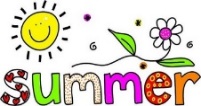 Make ups